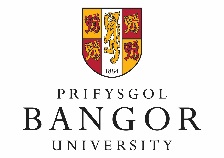 Ffurflen Mân Newidiadau i FodiwlSylwer o dan baragraff 12 o'r Cod Ymarfer Cymeradwyo, Monitro ac Adolygu Rhaglenni (Cod 08) rhaid cyflwyno modiwl cyfredol ar gyfer ei ail-gymeradwyo os:Gwnaed newidiadau i fwy nag 20% o ddeilliannau dysgu'r modiwl a/neuGwnaed newidiadau i asesiadau sydd werth mwy na 50% o farc y modiwl.Sylwer:   Rhaid i'r Ysgol sicrhau y bydd manyleb y rhaglen yn cael ei diweddaru i adlewyrchu'r newidiadau i'r modiwl.  Sylwer o dan baragraff 12 o'r Cod Ymarfer Cymeradwyo, Monitro ac Adolygu Rhaglenni (Cod 08) rhaid cyflwyno modiwl cyfredol ar gyfer ei ail-gymeradwyo os:Gwnaed newidiadau i fwy nag 20% o ddeilliannau dysgu'r modiwl a/neuGwnaed newidiadau i asesiadau sydd werth mwy na 50% o farc y modiwl.Sylwer:   Rhaid i'r Ysgol sicrhau y bydd manyleb y rhaglen yn cael ei diweddaru i adlewyrchu'r newidiadau i'r modiwl.  Sylwer o dan baragraff 12 o'r Cod Ymarfer Cymeradwyo, Monitro ac Adolygu Rhaglenni (Cod 08) rhaid cyflwyno modiwl cyfredol ar gyfer ei ail-gymeradwyo os:Gwnaed newidiadau i fwy nag 20% o ddeilliannau dysgu'r modiwl a/neuGwnaed newidiadau i asesiadau sydd werth mwy na 50% o farc y modiwl.Sylwer:   Rhaid i'r Ysgol sicrhau y bydd manyleb y rhaglen yn cael ei diweddaru i adlewyrchu'r newidiadau i'r modiwl.  Sylwer o dan baragraff 12 o'r Cod Ymarfer Cymeradwyo, Monitro ac Adolygu Rhaglenni (Cod 08) rhaid cyflwyno modiwl cyfredol ar gyfer ei ail-gymeradwyo os:Gwnaed newidiadau i fwy nag 20% o ddeilliannau dysgu'r modiwl a/neuGwnaed newidiadau i asesiadau sydd werth mwy na 50% o farc y modiwl.Sylwer:   Rhaid i'r Ysgol sicrhau y bydd manyleb y rhaglen yn cael ei diweddaru i adlewyrchu'r newidiadau i'r modiwl.  Sylwer o dan baragraff 12 o'r Cod Ymarfer Cymeradwyo, Monitro ac Adolygu Rhaglenni (Cod 08) rhaid cyflwyno modiwl cyfredol ar gyfer ei ail-gymeradwyo os:Gwnaed newidiadau i fwy nag 20% o ddeilliannau dysgu'r modiwl a/neuGwnaed newidiadau i asesiadau sydd werth mwy na 50% o farc y modiwl.Sylwer:   Rhaid i'r Ysgol sicrhau y bydd manyleb y rhaglen yn cael ei diweddaru i adlewyrchu'r newidiadau i'r modiwl.  Sylwer o dan baragraff 12 o'r Cod Ymarfer Cymeradwyo, Monitro ac Adolygu Rhaglenni (Cod 08) rhaid cyflwyno modiwl cyfredol ar gyfer ei ail-gymeradwyo os:Gwnaed newidiadau i fwy nag 20% o ddeilliannau dysgu'r modiwl a/neuGwnaed newidiadau i asesiadau sydd werth mwy na 50% o farc y modiwl.Sylwer:   Rhaid i'r Ysgol sicrhau y bydd manyleb y rhaglen yn cael ei diweddaru i adlewyrchu'r newidiadau i'r modiwl.  Sylwer o dan baragraff 12 o'r Cod Ymarfer Cymeradwyo, Monitro ac Adolygu Rhaglenni (Cod 08) rhaid cyflwyno modiwl cyfredol ar gyfer ei ail-gymeradwyo os:Gwnaed newidiadau i fwy nag 20% o ddeilliannau dysgu'r modiwl a/neuGwnaed newidiadau i asesiadau sydd werth mwy na 50% o farc y modiwl.Sylwer:   Rhaid i'r Ysgol sicrhau y bydd manyleb y rhaglen yn cael ei diweddaru i adlewyrchu'r newidiadau i'r modiwl.  * Rhaid cyflwyno copi o'r ffurflen hon i’r Uned Sicrhau Ansawdd a Dilysu * * Rhaid cyflwyno copi o'r ffurflen hon i’r Uned Sicrhau Ansawdd a Dilysu * * Rhaid cyflwyno copi o'r ffurflen hon i’r Uned Sicrhau Ansawdd a Dilysu * * Rhaid cyflwyno copi o'r ffurflen hon i’r Uned Sicrhau Ansawdd a Dilysu * * Rhaid cyflwyno copi o'r ffurflen hon i’r Uned Sicrhau Ansawdd a Dilysu * * Rhaid cyflwyno copi o'r ffurflen hon i’r Uned Sicrhau Ansawdd a Dilysu * * Rhaid cyflwyno copi o'r ffurflen hon i’r Uned Sicrhau Ansawdd a Dilysu * Teitl y modiwl:Teitl y modiwl:Cod y Modiwl:Cod y Modiwl:Cynullydd:Cynullydd:Gwerth Credyd:Gwerth Credyd:Nodwch y newidiadau, yn cynnwys y sail resymegol am wneud y newidiadau:Nodwch y newidiadau, yn cynnwys y sail resymegol am wneud y newidiadau:Nodwch y newidiadau, yn cynnwys y sail resymegol am wneud y newidiadau:Nodwch y newidiadau, yn cynnwys y sail resymegol am wneud y newidiadau:Nodwch y newidiadau, yn cynnwys y sail resymegol am wneud y newidiadau:Nodwch y newidiadau, yn cynnwys y sail resymegol am wneud y newidiadau:Nodwch y newidiadau, yn cynnwys y sail resymegol am wneud y newidiadau:Rhestrwch ym mha raglen(ni) y mae'r modiwl hwn yn un craidd/gorfodol:Rhestrwch ym mha raglen(ni) y mae'r modiwl hwn yn un craidd/gorfodol:Rhestrwch ym mha raglen(ni) y mae'r modiwl hwn yn un craidd/gorfodol:Rhestrwch ym mha raglen(ni) y mae'r modiwl hwn yn un craidd/gorfodol:Rhestrwch ym mha raglen(ni) y mae'r modiwl hwn yn un craidd/gorfodol:Rhestrwch ym mha raglen(ni) y mae'r modiwl hwn yn un craidd/gorfodol:Rhestrwch ym mha raglen(ni) y mae'r modiwl hwn yn un craidd/gorfodol:Rwy'n cadarnhau'r canlynol mewn perthynas â'r newidiadau hyn:Rwy'n cadarnhau'r canlynol mewn perthynas â'r newidiadau hyn:Rwy'n cadarnhau'r canlynol mewn perthynas â'r newidiadau hyn:Rwy'n cadarnhau'r canlynol mewn perthynas â'r newidiadau hyn:Rwy'n cadarnhau'r canlynol mewn perthynas â'r newidiadau hyn:Rwy'n cadarnhau'r canlynol mewn perthynas â'r newidiadau hyn:Rwy'n cadarnhau'r canlynol mewn perthynas â'r newidiadau hyn:Nid ydynt yn cyrraedd y trothwy ar gyfer ail gymeradwyo modiwl fel y'i diffinnir yn y Cod 08; acNid ydynt yn cyrraedd y trothwy ar gyfer ail gymeradwyo modiwl fel y'i diffinnir yn y Cod 08; acNid ydynt yn cyrraedd y trothwy ar gyfer ail gymeradwyo modiwl fel y'i diffinnir yn y Cod 08; acNid ydynt yn cyrraedd y trothwy ar gyfer ail gymeradwyo modiwl fel y'i diffinnir yn y Cod 08; acNid ydynt yn cyrraedd y trothwy ar gyfer ail gymeradwyo modiwl fel y'i diffinnir yn y Cod 08; acNid ydynt yn cyrraedd y trothwy ar gyfer ail gymeradwyo modiwl fel y'i diffinnir yn y Cod 08; acMaent wedi eu gwneud yn unol â chanllawiau'r brifysgol ar Gyfraith Diogelu Defnyddwyr, ac yn ôl gofynion CMA, a bu ymgynghori gyda'r myfyrwyr ynglŷn â'r newidiadau.  Maent wedi eu gwneud yn unol â chanllawiau'r brifysgol ar Gyfraith Diogelu Defnyddwyr, ac yn ôl gofynion CMA, a bu ymgynghori gyda'r myfyrwyr ynglŷn â'r newidiadau.  Maent wedi eu gwneud yn unol â chanllawiau'r brifysgol ar Gyfraith Diogelu Defnyddwyr, ac yn ôl gofynion CMA, a bu ymgynghori gyda'r myfyrwyr ynglŷn â'r newidiadau.  Maent wedi eu gwneud yn unol â chanllawiau'r brifysgol ar Gyfraith Diogelu Defnyddwyr, ac yn ôl gofynion CMA, a bu ymgynghori gyda'r myfyrwyr ynglŷn â'r newidiadau.  Maent wedi eu gwneud yn unol â chanllawiau'r brifysgol ar Gyfraith Diogelu Defnyddwyr, ac yn ôl gofynion CMA, a bu ymgynghori gyda'r myfyrwyr ynglŷn â'r newidiadau.  Maent wedi eu gwneud yn unol â chanllawiau'r brifysgol ar Gyfraith Diogelu Defnyddwyr, ac yn ôl gofynion CMA, a bu ymgynghori gyda'r myfyrwyr ynglŷn â'r newidiadau.  Wedi cael eu trafod gydag ysgolion eraill sy’n cynnig y modiwlau.  Mae Cod 08 yn gorfodi bod yna drafodaeth am unrhyw gynlluniau i ddirwyn modiwlau i ben neu wneud diwygiadau sylweddol i fodiwlau gyda'r holl Ysgolion y mae eu rhaglenni'n cynnig y modiwl hwnnw (gan gynnwys pan fo modiwlau 'a fenthycir' yn ddewisol yn hytrach nac yn fodiwlau craidd neu orfodol).Wedi cael eu trafod gydag ysgolion eraill sy’n cynnig y modiwlau.  Mae Cod 08 yn gorfodi bod yna drafodaeth am unrhyw gynlluniau i ddirwyn modiwlau i ben neu wneud diwygiadau sylweddol i fodiwlau gyda'r holl Ysgolion y mae eu rhaglenni'n cynnig y modiwl hwnnw (gan gynnwys pan fo modiwlau 'a fenthycir' yn ddewisol yn hytrach nac yn fodiwlau craidd neu orfodol).Wedi cael eu trafod gydag ysgolion eraill sy’n cynnig y modiwlau.  Mae Cod 08 yn gorfodi bod yna drafodaeth am unrhyw gynlluniau i ddirwyn modiwlau i ben neu wneud diwygiadau sylweddol i fodiwlau gyda'r holl Ysgolion y mae eu rhaglenni'n cynnig y modiwl hwnnw (gan gynnwys pan fo modiwlau 'a fenthycir' yn ddewisol yn hytrach nac yn fodiwlau craidd neu orfodol).Wedi cael eu trafod gydag ysgolion eraill sy’n cynnig y modiwlau.  Mae Cod 08 yn gorfodi bod yna drafodaeth am unrhyw gynlluniau i ddirwyn modiwlau i ben neu wneud diwygiadau sylweddol i fodiwlau gyda'r holl Ysgolion y mae eu rhaglenni'n cynnig y modiwl hwnnw (gan gynnwys pan fo modiwlau 'a fenthycir' yn ddewisol yn hytrach nac yn fodiwlau craidd neu orfodol).Wedi cael eu trafod gydag ysgolion eraill sy’n cynnig y modiwlau.  Mae Cod 08 yn gorfodi bod yna drafodaeth am unrhyw gynlluniau i ddirwyn modiwlau i ben neu wneud diwygiadau sylweddol i fodiwlau gyda'r holl Ysgolion y mae eu rhaglenni'n cynnig y modiwl hwnnw (gan gynnwys pan fo modiwlau 'a fenthycir' yn ddewisol yn hytrach nac yn fodiwlau craidd neu orfodol).Wedi cael eu trafod gydag ysgolion eraill sy’n cynnig y modiwlau.  Mae Cod 08 yn gorfodi bod yna drafodaeth am unrhyw gynlluniau i ddirwyn modiwlau i ben neu wneud diwygiadau sylweddol i fodiwlau gyda'r holl Ysgolion y mae eu rhaglenni'n cynnig y modiwl hwnnw (gan gynnwys pan fo modiwlau 'a fenthycir' yn ddewisol yn hytrach nac yn fodiwlau craidd neu orfodol).Llofnodion cymeradwyoLlofnodion cymeradwyoLlofnodion cymeradwyoLlofnodion cymeradwyoLlofnodion cymeradwyoLlofnodion cymeradwyoLlofnodion cymeradwyoCynullydd Modiwl:Cynullydd Modiwl:Cynullydd Modiwl:Dyddiad:Cyfarwyddwr Addysgu a Dysgu'r YsgolCyfarwyddwr Addysgu a Dysgu'r YsgolCyfarwyddwr Addysgu a Dysgu'r YsgolDyddiad